Анотація навчального курсуМета курсу (набуті компетентності) Метою викладання дисципліни є  формування системи знань з теорії та практики ведення податкового обліку і складання податкової звітності суб’єктами господарської діяльності. За результатами опанування навчальної дисципліни здобувачі вищої освіти набувають фахові компетентності:здатність досліджувати тенденції розвитку економіки за допомогою інструментарію макро- та мікроекономічного аналізу, робити узагальнення стосовно оцінки прояву окремих явищ, які властиві сучасним процесам в економіці;використовувати математичний інструментарій для дослідження соціально-економічних процесів, розв’язання прикладних завдань в сфері обліку, аналізу, оподаткування;здатність до відображення інформації про господарські операції суб’єктів господарювання в податковому обліку, їх систематизації, узагальнення у звітності та інтерпретації для задоволення інформаційних потреб осіб, що приймають рішення;здійснювати облікові процедури із застосуванням спеціалізованих інформаційних систем і комп’ютерних технологій;застосовувати знання права та податкового законодавства в практичній діяльності суб’єктів господарювання;здійснювати зовнішній та внутрішній контроль діяльності підприємства та дотримання ним законодавства з бухгалтерського обліку і оподаткування;здатність застосовувати етичні принципи під час виконання професійних обов’язків;демонструвати розуміння вимог щодо професійної діяльності, зумовлених необхідністю забезпечення сталого розвитку України, її зміцнення як демократичної, соціальної, правової держави.Структура курсуНормативно-правові актиПодатковий кодекс України ВР України, від 02.12.2010, № 2755-VI [Електронний ресурс]. – режим доступу : https://zakon.rada.gov.ua/laws/show/2755-17Закон України «Про бухгалтерський облік та фінансову звітність в Україні» від 16.07.1999 р., № 996–ХIV [Електронний ресурс]. // Офіційний сайт Верховної Ради України. – Режим доступу: http://zakon3.rada.gov.ua/laws/show/996-14Закон України «Про державну реєстрацію юридичних осіб, фізичних осіб — підприємців та громадських формувань» від 15.05.2003 № 755-IV [Електронний ресурс]. // Офіційний сайт Верховної Ради України. – Режим доступу: https://zakon.rada.gov.ua/laws/show/755-15#TextЗакон України «Про запобігання корупції» від 14.10.2014 № 1700-VII [Електронний ресурс]. // Офіційний сайт Верховної Ради України. – Режим доступу: https://zakon.rada.gov.ua/laws/show/1700-18#TextЗакон України «Про збір та облік єдиного внеску на загальнообов'язкове державне соціальне страхування» від 08.07.2010р. №2464-VIНаціональне положення (стандарт) бухгалтерського обліку 1 "Загальні вимоги до фінансової звітності" : Наказ, Положення від 07.02.2013 р. № 73 [Електронний ресурс]. // Офіційний сайт Верховної Ради України. – Режим доступу :  http://zakon.rada.gov.ua/laws/show/z0336-13Положення (стандарт) бухгалтерського обліку 6 «Виправлення помилок і зміни у фінансових звітах» : Наказ, Положення від 28.05.1999 р. № 137 [Електронний ресурс].  // Офіційний сайт Верховної Ради України. – Режим доступу : http://zakon.rada.gov.ua/laws/show/z0392-99Положення (стандарт) бухгалтерського обліку 7 «Основні засоби» : Наказ, Положення від 27.04.2000 р. № 92 [Електронний ресурс]. // Офіційний сайт Верховної Ради України. – Режим доступу : http://zakon.rada.gov.ua/laws/show/z0288-00.Положення (стандарт) бухгалтерського обліку 8 «Нематеріальні активи» : Наказ, Положення від 18.10.1999 р. № 242 [Електронний ресурс]. // Офіційний сайт Верховної Ради України. – Режим доступу : http://zakon.rada.gov.ua/laws/show/z0750-99.Положення (стандарт) бухгалтерського обліку 9 "Запаси" : Наказ, Положення від 20.10.1999 р. № 246 [Електронний ресурс]. // Офіційний сайт Верховної Ради України. – Режим доступу : https://zakon.rada.gov.ua/laws/show/z0751-99.П(С) БО 10 "Дебіторська заборгованість"|дохо,|наказ-інструкція| Наказ, Положення від 29.11.1999 р. № 290 [Електронний ресурс]. // Офіційний сайт Верховної Ради України. – Режим доступу : http://zakon.rada.gov.ua/laws/show/z0860-99.Положення (стандарт) бухгалтерського обліку 11 "Зобов’язання" : Наказ, Положення від 31.01.2000 р. № 20 [Електронний ресурс]. // Офіційний сайт Верховної Ради України. – Режим доступу : https://zakon.rada.gov.ua/laws/show/z0085-00Положення (стандарт) бухгалтерського обліку 15 «Дохід» : Наказ, Положення від 29.11.1999 р. № 290 [Електронний ресурс]. // Офіційний сайт Верховної Ради України. – Режим доступу : http://zakon.rada.gov.ua/laws/show/z0860-99.Положення (стандарт) бухгалтерського обліку 16 «Витрати» : Наказ, Положення від 31.12.1999 р. № 318 [Електронний ресурс]. // Офіційний сайт Верховної Ради України. – Режим доступу :  http://zakon.rada.gov.ua/laws/show/z0027-00.Положення (стандарт) бухгалтерського обліку 17 "Податок на прибуток", наказ|наказ-інструкція| Міністерства фінансів України від 28.12.2000р. №353 [Електронний ресурс]. // Офіційний сайт Верховної Ради України. – Режим доступу : https://zakon.rada.gov.ua/laws/show/z0047-01Положення (стандарт) бухгалтерського обліку 21 "Вплив змін валютних курсів: Наказ, Положення від 10.08.2000 р. № 193 [Електронний ресурс]. // Офіційний сайт Верховної Ради України. – Режим доступу : https://zakon.rada.gov.ua/laws/show/z0377-04/paran22.Про затвердження Методичних рекомендацій щодо заповнення форм фінансової звітності : Наказ Міністерства фінансів України від 28.03.2013 № 433 [Електронний ресурс]. // Офіційний сайт Міністерства фінансів України. – Режим доступу: http://195.78.68.18/minfin/control/uk/publish/article?art_id=382859&cat_id=293536Про затвердження Порядку подання фінансової звітності : Постанова Кабінету міністрів України від 28.02.2000 р. №419 [Електронний ресурс]. // Офіційний сайт Міністерства фінансів України. – Режим доступу: https://zakon.rada.gov.ua/laws/show/419-2000-%D0%BFПлан рахунків бухгалтерського обліку активів, капіталу, зобов'язань і господарських операцій підприємств і організацій : наказ|наказ-інструкція| Міністерства фінансів України від 09.12.2011 р. № 1591 [Електронний ресурс] – Режим доступу :  http://zakon3.rada.gov.ua/laws/show/z1557-11.Про затвердження Методичних рекомендацій з бухгалтерського обліку основних засобів від 30.09.2003 р. № 561 [Електронний ресурс]. // Офіційний сайт Міністерства фінансів України. – Режим доступу : http://195.78.68.18/minfin/control/uk/publish/article?art_id=293623&cat_id=293536.Про затвердження форм заяви про застосування спрощеної системи оподаткування, розрахунку доходу за попередній календарний рік, запиту про отримання витягу з реєстру платників єдиного податку та витягу з реєстру платників єдиного податку : Наказ міністерства фінансів України від 16.07.2019 р. №308  [Електронний ресурс]. // Офіційний сайт Міністерства фінансів України. – Режим доступу: https://zakon.rada.gov.ua/laws/show/z1054-19#TextПро затвердження Положення про реєстрацію платників податку на додану вартість : Наказ міністерства фінансів України від 14.11.2014 р. №1130  [Електронний ресурс]. // Офіційний сайт Міністерства фінансів України. – Режим доступу: https://zakon.rada.gov.ua/laws/show/z1456-14#TextПро затвердження форми Податкової декларації з податку на прибуток підприємств : Наказ міністерства фінансів України від 20.10.2015 р. №897  [Електронний ресурс]. // Офіційний сайт Міністерства фінансів України. – Режим доступу: https://zakon.rada.gov.ua/laws/show/z1415-15#TextРекомендована літератураОсновна література:Гресь Н.Л. Облік і звітність в оподаткуванні : навч. пос. / Н.Л. Гресь, К.К. Недоступ / за заг. ред. проф. М.Т. Теловатої; М-во освіти і науки України, Нац. техн. ун-т. «Дніпровська політехніка». – Дніпро : НТУ «ДП», 2019. – 152 с.Коптєва Г. М. Облік і звітність в оподаткуванні : навч. посібник / Г. М. Коптєва ; Нац. техн. унт "Харків. політехн. ін-т". – Харків : Підручник НТУ "ХПІ", 2018. – 493 с.Плаксієнко В.Я. Облік, оподаткування та аудит : навч. посіб. / В.Я. Плаксієнко. – К. : Центр навчальної і практичної літератури, 2019. – 509 с.Податкова система: Навчальний посібник / [Волохова І. С., Дубовик О. Ю., Слатвінська М. О. та ін.]; за заг. ред. І. С. Волохової, О. Ю. Дубовик. – Харків: Видавництво «Діса плюс», 2019. – 402 с.Додаткова література:Бабіч В. В. Фінансовий облік (облік активів): навчальний посібник / В. В.Бабіч, С. В. Сагова. – Київ : КНЕУ, 2016. − 282 с. Височан О. С. Фінансовий облік : навч. посіб. / О. С. Височан, О. О. Височан; Нац. ун-т "Львів. політехніка". – 2-ге вид., перероб. і допов. – Львів : Сорока Т. Б., 2017. – 450 с. Фінансовий облік : підручник / [Я. Д. Крупка, З. В. Задорожний, Н. В. Гудзь та ін.] ; Терноп. нац. екон. ун-т. - 4-те вид., допов. та перероб. – Тернопіль : ТНЕУ, 2017. – 450 с. Фінансовий облік [Текст] : підруч. для студ. вищ. навч. закл. / Л. В. Нападовська [та ін.] ; за заг. ред. д-ра екон. наук, проф. Л. В. Нападовської ; Київ. нац. торг.-екон. ун-т. - К. : КНТЕУ, 2013. - 700 с. Фінансовий облік 2 [Текст] : навч. посіб. / Н. М. Ткаченко [та ін.] ; за заг. ред. д-ра екон. наук, акад. Акад. екон. наук України Н. М. Ткаченко ; Нац. ун-т харч. технологій, Івано-Франків. ун-т права ім. короля Данила Галицького. - К. : Алерта, 2014. - 455 с. Фінансовий облік ІІ [Текст] : навч. посіб. / В. Г. Васильєва [та ін.] ; Акад. митної служби України. - Дніпропетровськ : Акцент : АМСУ, 2014. - 236 с.Інформаційні ресурси:Офіційний портал Верховної Ради України: http://rada.gov.ua/Сайт електронної бухгалтерської газети «Інтерактивна Бухгалтерія» : http://www.interbuh.com.ua/ua/Офіційний сайт всеукраїнської професійної бухгалтерської газети «Все про бухгалтерський облік»: http://vobu.ua/ukr/Офіційний сайт професійного видання «Бухгалтер 911»: https://buhgalter911.com/Офіційний сайт видання «Бухгалтерський облік та податки в Україні»: https://www.buhoblik.org.ua/Методичне забезпеченняОпорний конспект лекцій у системі дистанційного навчання СНУ ім. В. Даля – http://moodle.snu.edu.ua/Методичні рекомендації до підготовки до практичних занять, виконання контрольних робіт та у системі дистанційного навчання СНУ ім. В. Даля – http://moodle.snu.edu.ua/Роздатковий матеріал.Оцінювання курсуЗа повністю виконані завдання студент може отримати визначену кількість балів:Таблиця 1Оцінювання курсу для студентів денної форми навчанняТаблиця 2 Оцінювання курсу для студентів заочної форми навчанняТаблиця 3 Шкала оцінювання студентівПолітика курсуСилабус курсу:Силабус курсу: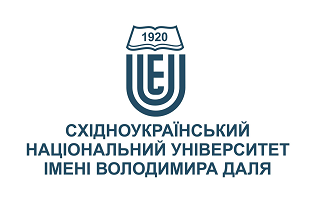 ОБЛІК І ЗВІТНІСТЬ В ОПОДАТКУВАННІ ОБЛІК І ЗВІТНІСТЬ В ОПОДАТКУВАННІ Ступінь вищої освіти:бакалаврбакалаврСпеціальність: 071 «Облік і оподаткування»071 «Облік і оподаткування»Рік підготовки:44Семестр викладання:веснянийвеснянийКількість кредитів ЄКТС:55Мова(-и) викладання:українськаукраїнськаВид семестрового контролюіспитіспитАвтор курсу та лектор:Автор курсу та лектор:Автор курсу та лектор:Автор курсу та лектор:Автор курсу та лектор:к.е.н. доц. Пчелинська Ганна Володимирівнак.е.н. доц. Пчелинська Ганна Володимирівнак.е.н. доц. Пчелинська Ганна Володимирівнак.е.н. доц. Пчелинська Ганна Володимирівнак.е.н. доц. Пчелинська Ганна Володимирівнак.е.н. доц. Пчелинська Ганна Володимирівнак.е.н. доц. Пчелинська Ганна Володимирівнак.е.н. доц. Пчелинська Ганна Володимирівнавчений ступінь, вчене звання, прізвище, ім’я та по-батьковівчений ступінь, вчене звання, прізвище, ім’я та по-батьковівчений ступінь, вчене звання, прізвище, ім’я та по-батьковівчений ступінь, вчене звання, прізвище, ім’я та по-батьковівчений ступінь, вчене звання, прізвище, ім’я та по-батьковівчений ступінь, вчене звання, прізвище, ім’я та по-батьковівчений ступінь, вчене звання, прізвище, ім’я та по-батьковівчений ступінь, вчене звання, прізвище, ім’я та по-батьковідоцент кафедри обліку і оподаткуваннядоцент кафедри обліку і оподаткуваннядоцент кафедри обліку і оподаткуваннядоцент кафедри обліку і оподаткуваннядоцент кафедри обліку і оподаткуваннядоцент кафедри обліку і оподаткуваннядоцент кафедри обліку і оподаткуваннядоцент кафедри обліку і оподаткуванняпосадапосадапосадапосадапосадапосадапосадапосадаpchelinska@snu.edu.ua+380509359892Viber за номером телефону Viber за номером телефону 513ГК аудиторія кафедри ОбОп електронна адресателефонмесенджермесенджерконсультаціїЦілі вивчення курсу:Оподаткування суб’єктів підприємницької діяльності є одним із найважливіших і найефективніших важелів державного регулювання економіки країни. Держава за допомогою податкової політики не лише формує джерела фінансування суспільно необхідних витрат, реалізуючи фіскальну функцію податків, а й створює передумови для структурної перебудови національної економіки та її зростання. Проблеми оподаткування та організації податкового обліку традиційно привертають увагу як науковців, так і практиків, оскільки в цій галузі стикаються інтереси держави й регіонів з інтересами суб’єктів господарювання та громадян – платників податків. Гармонізація і підтримання балансу цих інтересів дає змогу створити умови для підняття економіки, забезпечення соціальної стабільності в суспільстві та підвищення добробуту населення.Тому знання теоретичних засад та питань сучасної практики у сфері обліку і звітності в оподаткуванні є обов’язковими вимогами до діючих та майбутніх фахівців за спеціальністю 071 "Облік і оподаткування". Здобуті при вивченні дисципліни знання дозволять якісно та вчасно підготувати і подати весь необхідний пакет податкової звітності підприємства на базі облікової інформації суб’єкта господарської діяльності.Результати навчання:Знання: теоретичних положень податкового обліку;  нормативно-законодавчої бази щодо ведення податкового обліку за окремими податками і зборами;  порядок складання та подання податкової звітності.Вміння: організовувати та вести податковий облік на підприємстві; оформляти первинні документи та реєстри аналітичного, синтетичного обліку для відображення операцій з податкового обліку; здійснювати розрахунки загальнодержавних та місцевих податків, зборів; складати податкову звітність та своєчасно подавати її у відповідні органи.Передумови до початку вивчення:Ефективність засвоєння змісту дисципліни «Теорія економічного аналізу 1» значно підвищиться, якщо студент попередньо опанував матеріал таких дисциплін як: економічна теорія, макроекономіка, мікроекономіка, економіка підприємства, фінанси, бухгалтерський облік, аналіз господарської діяльності, податкова система, фінансовий облік.№ТемаГодини (Л/ПЗ)Стислий змістІнструменти і завдання1Податковий облік: зміст та організація на підприємствіденна2/0/1заочна 0,5/0/0Поняття податкового обліку, його мета, завдання, предмет, об’єкт. Структура податкового обліку, його принципи. Взаємозв’язок та відмінності між фінансовим і податковим обліком. Особливості організації податкового обліку на підприємстві.ПрезентаціїУчасть в обговоренніАналіз ситуаційТестиІндивідуальні завдання2Загальні вимоги до податкової звітностіденна2/0/1заочна 0,5/0/0Поняття та класифікація податкової звітності. Вимоги до її складання. Порядок та строки подання податкової звітності. Вимоги до підтвердження даних, визначених у податковій звітності. Податкові зобов’язання та засоби забезпечення їх виконання. Відповідальність за порушення податкового законодавства.ПрезентаціїУчасть в обговоренніАналіз ситуаційТестиІндивідуальні завдання3Податковий облік і звітність з податку на прибуток підприємстваденна4/0/2заочна 0,5/0/0,5Основні елементи податку. Доходи та витрати підприємства в податковому обліку. Податковий облік операцій з основними засобами та нематеріальними активами, з розрахунками в іноземній валюті, дивідендів, дебіторської заборгованості тощо. Податкові різниці. Звітність з податку на прибуток підприємств: порядок складання, подання  та виправлення помилок.ПрезентаціїПрактичні вправиТестиІндивідуальні завдання4Податковий облік та звітність з податку на доходи фізичних осіб, ЄСВденна2/0/2заочна 0,5/0/0,5Основні елементи податку, внеску. Податкова соціальна пільга: сутність, види та правила застосування. Сутність і порядок застосування податкової знижки. Особливості оподаткування окремих видів доходів. Порядок нарахування та перерахунку, сплати податку на доходи фізичних осіб, ЄСВ  до бюджету. Єдина звітність з ПДФО та ЄСВ.ПрезентаціїПрактичні вправиТестиІндивідуальні завдання5Податковий облік та звітність з податку на додану вартість3/2Основні елементи податку. Правила ведення податкового обліку податку на додану вартість. Бюджетне відшкодування ПДВ. Первинні документи з ведення податкового обліку ПДВ. Порядок складання податкової декларації з ПДВ.ПрезентаціїПрактичні вправиТестиІндивідуальні завдання6Податковий облік і звітність з інших загальнодержавних  податків3/1Акцизний податок. Екологічний податок. Рентна плата. Мито.ПрезентаціїПрактичні вправиТестиІндивідуальні завдання7Податковий облік і звітність за місцевими податками та зборами2/0,5Податок на майно. Збір за місця для паркування транспортних засобів. Туристичний збір.ПрезентаціїПрактичні вправиТестиІндивідуальні завдання8Спрощена система оподаткування, обліку і звітності2/0,5Загальне поняття спрощеної системи оподаткування. Порядок обліку доходів, витрат. Ставки єдиного податку. Звітність платників єдиного податку.ПрезентаціїПрактичні вправиТестиІндивідуальні завданняІнструменти і завданняКількість балівУчасть в обговоренні10Завдання для поточного контролю30Індивідуальні завдання10Завдання для підсумкового контролю50Разом100Активність роботи на практичних завданьВиконання і захист контрольної роботиПідсумковий тестСума104050100Сума балів за всі види навчальної діяльностіОцінка ECTSОцінка за національною шкалою90 – 100Авідмінно 82-89Вдобре 74-81Сдобре 64-73Dзадовільно 60-63Е задовільно 35-59FXнезадовільно з можливістю повторного складання іспиту0-34Fнезадовільно з обов’язковим повторним вивченням дисципліниПлагіат та академічна доброчесність:Плагіат та академічна доброчесність:Під час виконання завдань студент має дотримуватись політики академічної доброчесності. Запозичення мають бути оформлені відповідними посиланнями. Списування є забороненим.Завдання і заняття:Завдання і заняття:Всі завдання, передбачені програмою курсу мають бути виконані своєчасно. Аудиторні заняття мають відвідуватись регулярно. Пропущені заняття, на яких проводиться поточний контроль, (з будь-яких причин) мають бути відпрацьовані з отриманням відповідної оцінки не пізніше останнього тижня поточного семестру. В разі поважної причини (хвороба, академічна мобільність тощо) терміни можуть бути збільшені за письмовим дозволом декана. Поведінка в аудиторії:Поведінка в аудиторії:На заняття студенти вчасно приходять до аудиторії відповідно до діючого розкладу та обов’язково мають дотримуватися вимог техніки безпеки.Під час занять студенти:не вживають їжу та жувальну гумку;не залишають аудиторію без дозволу викладача;не заважають викладачу проводити заняття;не користуються гаджетами.Під час контролю знань студенти:є підготовленими відповідно до вимог даного курсу;самостійно виконують завдання (за винятком роботи в групах);не використовують додаткові джерела інформації;не заважають іншим;виконують усі вимоги викладачів щодо контролю знань.На заняття студенти вчасно приходять до аудиторії відповідно до діючого розкладу та обов’язково мають дотримуватися вимог техніки безпеки.Під час занять студенти:не вживають їжу та жувальну гумку;не залишають аудиторію без дозволу викладача;не заважають викладачу проводити заняття;не користуються гаджетами.Під час контролю знань студенти:є підготовленими відповідно до вимог даного курсу;самостійно виконують завдання (за винятком роботи в групах);не використовують додаткові джерела інформації;не заважають іншим;виконують усі вимоги викладачів щодо контролю знань.На заняття студенти вчасно приходять до аудиторії відповідно до діючого розкладу та обов’язково мають дотримуватися вимог техніки безпеки.Під час занять студенти:не вживають їжу та жувальну гумку;не залишають аудиторію без дозволу викладача;не заважають викладачу проводити заняття;не користуються гаджетами.Під час контролю знань студенти:є підготовленими відповідно до вимог даного курсу;самостійно виконують завдання (за винятком роботи в групах);не використовують додаткові джерела інформації;не заважають іншим;виконують усі вимоги викладачів щодо контролю знань.